Exploring Financial Identity through Social Sciences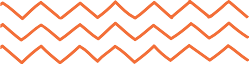 Sharing and reciprocityThis resource is to understand about Māori Tikanga practices such as kotahitanga (unity) and whānaungatanga (kinship) help to build intergenerational wealth and emphasise collective thinking.About this resourceThis resource supports learners to understand what impacts on financial wellbeing. View the Level 4 and 5 achievement objectives related to this learning experience here. 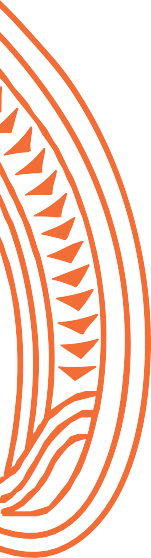 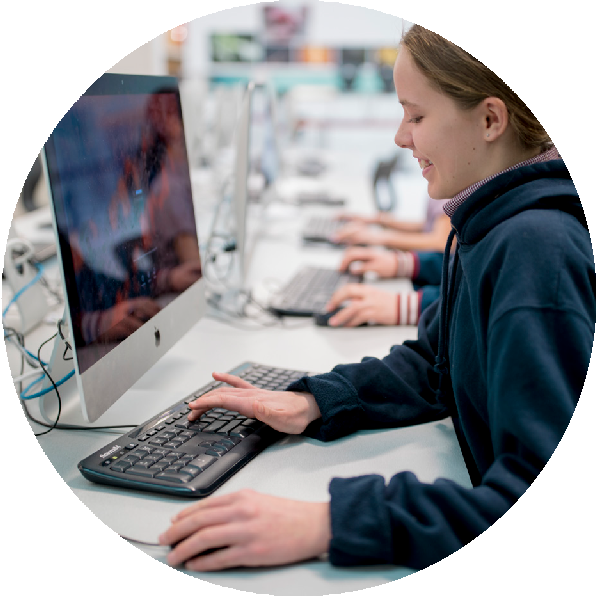 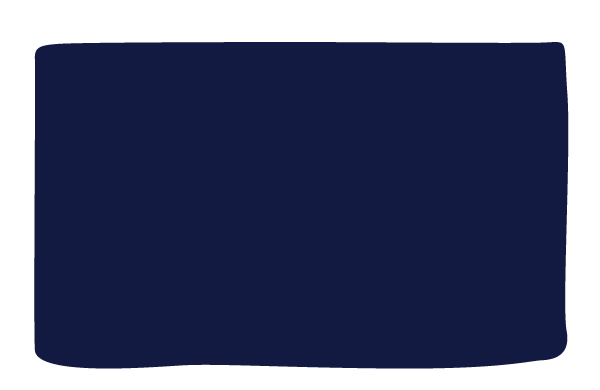 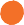 SOLO taxonomyThe learning experiences in this resource are aligned to SOLO Taxonomy to ensure cohesiveness, constructive alignment and cognitive stretch for all learners. This gives                    you choices throughout the learning process.Sorted themes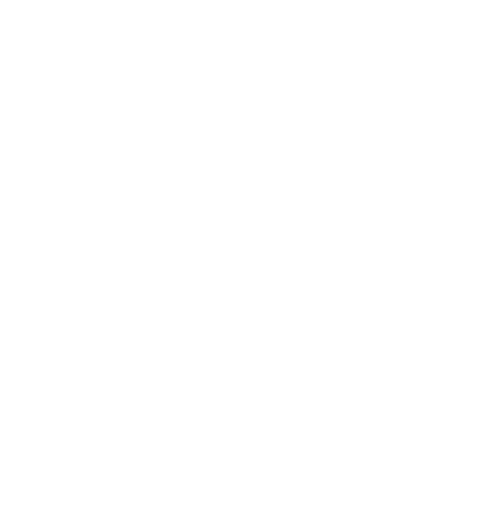 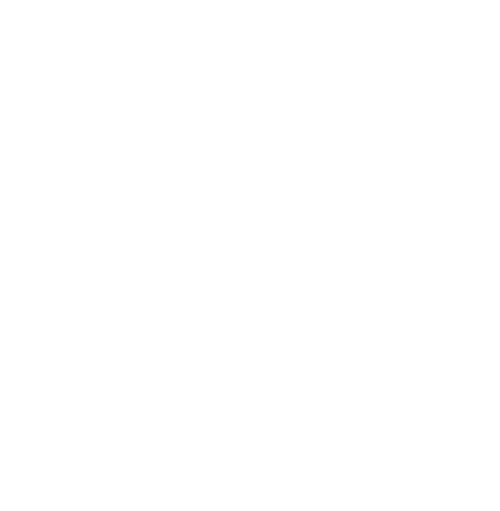 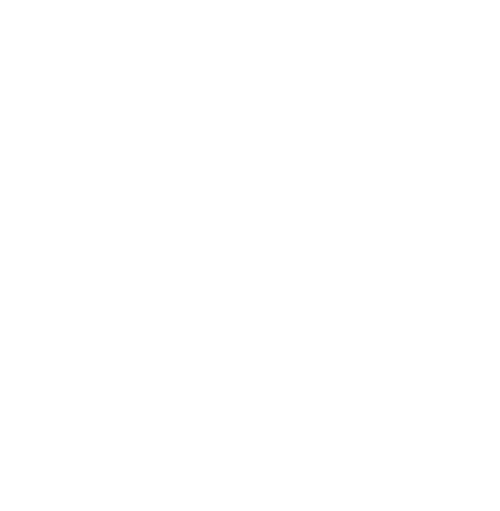 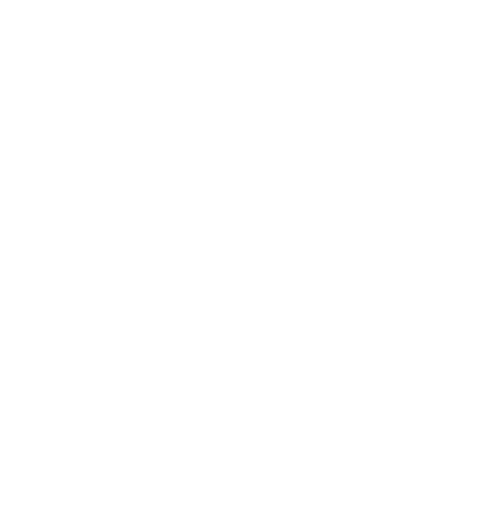 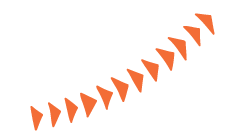    Learning experiencesFinancial matters, community, and culture are interconnected. Cultural practices and traditions shape people’s goals/whāinga paetae, ways of managing money/moni, expenses, and forms of income. Many cultural practices strengthen community and family ties, providing an important source of support for people facing financial or personal difficulties. Supporting members of family/whānau and the wider hapū, iwi, and other community groups is a way many people show care and gratitude.Māori tikanga practices such as kotahitanga (unity) and whānaungatanga (kinship) help to build intergenerational wealth and emphasise collective thinking. Sharing of wealth is also evident in practices such as koha.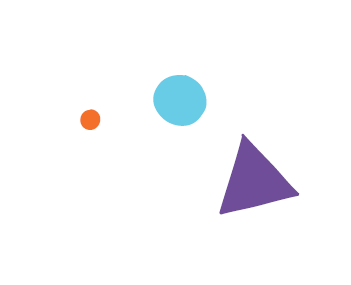             Need it/Know it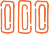           Think It/Link it 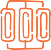           Extend it/Defend it 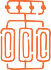 Make connections to what you aready know. This is the starting point for new learning.Link your ideas and make connections to build new knowledge and understandings. Learn about the perspective and insights of others.Extend your learning by applying it to new contexts. Find evidence, validate sources, summarise your thinking and present your findings to clarify. Need it/Know itThink it/Link itExtend it/Defend itDefine the following terms: kohafa'alavelavetithingremittancescharitable givingWatch Culture Is a Beautiful Thing. Discuss ways that culture shapes Tala’s money/moni choices.Discuss the meaning of this whakataukī and how it relates to well-being:Ehara taku toa i te toa takitahi, he toa takitini.Success is not the work of one, it is the work of many.Interview a person from a different cultural background about their values and beliefs related to money/moni. Prepare questions beforehand and record the interview. Reflect on who and what have shaped your own attitudes to money/moni and include this in the recording.Read this newspaper article about the relationship between Māori identity and money/moni. Discuss the concept of collective wealth. Compare financial well-being as an individual with financial well-being shared by a group.Read this article on community finance. Explain the benefits of this service. Explain how plans for managing or saving/te whakaputu your money/moni help individuals, whānau, organisations, and governments to reach their goals/whāinga paetae. Explore some collective approaches to saving/ie whakaputu, such as this iwi run savings scheme. Investigate whether there are any similar schemes in your community.Research and explain the concept of either tithing or giving to charity. Explain how giving money/moni to organisations benefits communities in New Zealand. Read Why my generation struggles with this loving Samoan tradition. Create a Plus Minus Interesting (PMI) table that shows different points of views on fa'alavelave. Investigate the cultural practice of sending money/moni to families overseas and explain its value to communities here and overseas.Evaluate what it means to live a wealthy life. Use Tinkercad to create a digital kete. Add taonga that represent your interpretation of a wealthy life. Put related words, pictures, headlines, or photos in the kete.Investigate Māori businesses and initiatives in your community. Research how values and traditions of te ao Māori shape the way these businesses manage their money/moni, including the ways they work to support future generations. Create a resource that explains the purpose and value of practices such as koha, Christmas gift-giving, tithing, giving money/moni as a gift, and fa'alavelave.Watch Culture Is a Beautiful Thing. Suggest ways for Tala to manage her personal, family and community commitments. Include advice about saving/te whakaputu, debt/nama and managing money/moni. Remember to respect cultural traditions and personal choices.